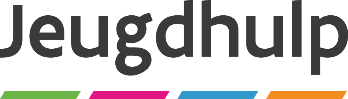 //////////////////////////////////////////////////////////////////////////////////////////////////////////////////////////////////FORMULIER ‘Aanvraag tot erkenning van een organisatie voor bijzondere jeugdzorg’//////////////////////////////////////////////////////////////////////////////////////////////////////////////////////////////////Vlaams Ministerie van Welzijn, Volksgezondheid, Gezin en ArmoedebestrijdingAgentschap Opgroeien Afdeling Voorzieningenbeleid JeugdhulpHallepoortlaan 27, 1060 BRUSSELTel. 02 553 14 64 E-mail: voorzieningenbeleid@opgroeien.be//////////////////////////////////////////////////////////////////////////////////////////////////////////////////////////////////Waar vindt u meer informatie over dit formulier?Cf. Besluit van de Vlaamse Regering van 5 april 2019 inzake de erkenningsvoorwaarden en subsidienormen voor voorzieningen in de jeugdhulp. (zie https://codex.vlaanderen.be/PrintDocument.ashx?id=1031903&datum=&geannoteerd=false&print=false)Als u vragen of opmerkingen heeft, kunt u bellen naar 02 227 65 54 of mailen naar voorzieningenbeleid@opgroeien.beVoor meer informatie over Opgroeien kunt u terecht op de website www.jeugdhulp.be.Aan wie bezorgt u dit formulier?Stuur dit ondertekende formulier met de bijbehorende bijlagen met beveiligde zending naar:Agentschap OpgroeienAfdeling Voorzieningenbeleid JeugdhulpHallepoortlaan 271060 BRUSSELEn per e-mail naar voorzieningenbeleid@opgroeien.be//////////////////////////////////////////////////////////////////////////////////////////////////////////////////////////////////GEGEVENS VAN DE INRICHTENDE MACHT//////////////////////////////////////////////////////////////////////////1. Vul de gegevens van de inrichtende macht in		Naam	     		Juridisch statuut	     		Ondernemingsnummer	     		Rekeningnummer (IBAN)	     		Straat en nummer	     		Postnummer en gemeente	     		Naam voorzitter	     		Telefoonnummer	     	e-mailadres	     	GEGEVENS VAN UW ORGANISATIE ZOALS U DIE WILT LATEN ERKENNEN////////////////////////////////////////////////////////////////////////2. Vul hieronder de gegevens van de organisatie voor bijzondere jeugdzorg in zoals u die wilt laten erkennen		    naam organisatie	     		straat en nummer	     		postnummer en gemeente	     		bestuurlijk arrondissement	     		naam verantwoordelijke	     		functie verantwoordelijke	     		telefoonnummer	     		e-mailadres	     Totaal in te zetten modules per typemodule3. Vul de gegevens van afdeling 1 inTotaal in te zetten modules per typemodule in afdeling 14. Vul de gegevens van afdeling 2 inTotaal in te zetten modules per typemodule in afdeling 25. Vul de gegevens van afdeling 3 inTotaal in te zetten modules per typemodule in afdeling 36. Vul de gegevens van afdeling 4 inTotaal in te zetten modules per typemodule in afdeling 47. Vul de gegevens van afdeling 5 inTotaal in te zetten modules per typemodule in afdeling 58. Vul de gegevens van afdeling 6 inTotaal in te zetten modules per typemodule in afdeling 69. Vul de gegevens van afdeling 7 inTotaal in te zetten modules per typemodule in afdeling 710. Vul de gegevens van afdeling 8 inTotaal in te zetten modules per typemodule in afdeling 811. Vul de gegevens van afdeling 9 inTotaal in te zetten modules per typemodule in afdeling 912. Vul de gegevens van afdeling 10 inTotaal in te zetten modules per typemodule in afdeling 1013. Vul de gegevens van afdeling 11 inTotaal in te zetten modules per typemodule in afdeling 1114. Vul de gegevens van afdeling 12 inTotaal in te zetten modules per typemodule in afdeling 1215. Vul de gegevens van afdeling 13 inTotaal in te zetten modules per typemodule in afdeling 1316. Vul de gegevens van afdeling 14 inTotaal in te zetten modules per typemodule in afdeling 1417. Vul de gegevens van afdeling 15 inTotaal in te zetten modules per typemodule in afdeling 15BIJLAGEN//////////////////////////////////////////////////////////////////////18. Vink aan welke bijlagen u bij dit formulier voegt De statuten als de inrichtende macht een vzw is Pedagogisch profiel  Ander(e) bijlage(n):      GEGEVENS INZAKE DE ERKENNING TOT ORGANISATIE VOOR BIJZONDERE JEUGDZORG//////////////////////////////////////////////////////////////////////19. Vanaf wanneer vraagt u de erkenning aan?dag      	maand      	jaar       ONDERTEKENING//////////////////////////////////////////////////////////////////////20. Vul de onderstaande verklaring in	  Ik bevestig dat alle gegevens in dit formulier naar waarheid zijn ingevuld. Contextbegeleiding kortdurend krachtgerichtAantalModules:Geslacht: JongensLeeftijd:       Contextbegeleiding kortdurend krachtgerichtAantalModules:Geslacht: MeisjesLeeftijd:       Contextbegeleiding laagintensiefAantalModules:Geslacht: JongensLeeftijd:       Contextbegeleiding laagintensiefAantalModules:Geslacht: MeisjesLeeftijd:       Contextbegeleiding breedsporigAantalModules:Geslacht: JongensLeeftijd:       Contextbegeleiding breedsporigAantalModules:Geslacht: MeisjesLeeftijd:       Contextbegeleiding kortdurend intensiefAantalModules:Geslacht: JongensLeeftijd:       Contextbegeleiding kortdurend intensiefAantalModules:Geslacht: MeisjesLeeftijd:       Delictgerichte contextbegeleiding  AantalModules:Geslacht: JongensLeeftijd:       Delictgerichte contextbegeleiding  AantalModules:Geslacht: MeisjesLeeftijd:       Contextbegeleiding ifv autonoom wonen basisintensiteitAantalModules:Geslacht: JongensLeeftijd:       Contextbegeleiding ifv autonoom wonen basisintensiteitAantalModules:Geslacht: MeisjesLeeftijd:       Contextbegeleiding ifv autonoom wonen middenintensiteit  AantalModules:Geslacht: JongensLeeftijd:       Contextbegeleiding ifv autonoom wonen middenintensiteit  AantalModules:Geslacht: MeisjesLeeftijd:       Dagbegeleiding in groepAantalModules:Geslacht: JongensLeeftijd:       Dagbegeleiding in groepAantalModules:Geslacht: MeisjesLeeftijd:       Verblijf –12 jaarAantalModules:Geslacht: JongensLeeftijd:       Verblijf –12 jaarAantalModules:Geslacht: MeisjesLeeftijd:       Verblijf 0 –25 jaarAantalModules:Geslacht: JongensLeeftijd:       Verblijf 0 –25 jaarAantalModules:Geslacht: MeisjesLeeftijd:       Verblijf +12 jaar  AantalModules:Geslacht: JongensLeeftijd:       Verblijf +12 jaar  AantalModules:Geslacht: MeisjesLeeftijd:       Beveiligend verblijfAantalModules:Geslacht: JongensLeeftijd:       Beveiligend verblijfAantalModules:Geslacht: MeisjesLeeftijd:       Ondersteunende begeleiding  AantalModules:Geslacht: JongensLeeftijd:       Ondersteunende begeleiding  AantalModules:Geslacht: MeisjesLeeftijd:       Contextbegeleiding kortdurend krachtgerichtAantalModules:Geslacht: JongensLeeftijd:       Contextbegeleiding kortdurend krachtgerichtAantalModules:Geslacht: MeisjesLeeftijd:       Contextbegeleiding laagintensiefAantalModules:Geslacht: JongensLeeftijd:       Contextbegeleiding laagintensiefAantalModules:Geslacht: MeisjesLeeftijd:       Contextbegeleiding breedsporigAantalModules:Geslacht: JongensLeeftijd:       Contextbegeleiding breedsporigAantalModules:Geslacht: MeisjesLeeftijd:       Contextbegeleiding kortdurend intensiefAantalModules:Geslacht: JongensLeeftijd:       Contextbegeleiding kortdurend intensiefAantalModules:Geslacht: MeisjesLeeftijd:       Delictgerichte contextbegeleiding  AantalModules:Geslacht: JongensLeeftijd:       Delictgerichte contextbegeleiding  AantalModules:Geslacht: MeisjesLeeftijd:       Contextbegeleiding ifv autonoom wonen basisintensiteitAantalModules:Geslacht: JongensLeeftijd:       Contextbegeleiding ifv autonoom wonen basisintensiteitAantalModules:Geslacht: MeisjesLeeftijd:       Contextbegeleiding ifv autonoom wonen middenintensiteit  AantalModules:Geslacht: JongensLeeftijd:       Contextbegeleiding ifv autonoom wonen middenintensiteit  AantalModules:Geslacht: MeisjesLeeftijd:       Dagbegeleiding in groepAantalModules:Geslacht: JongensLeeftijd:       Dagbegeleiding in groepAantalModules:Geslacht: MeisjesLeeftijd:       Verblijf –12 jaarAantalModules:Geslacht: JongensLeeftijd:       Verblijf –12 jaarAantalModules:Geslacht: MeisjesLeeftijd:       Verblijf 0 –25 jaarAantalModules:Geslacht: JongensLeeftijd:       Verblijf 0 –25 jaarAantalModules:Geslacht: MeisjesLeeftijd:       Verblijf +12 jaar  AantalModules:Geslacht: JongensLeeftijd:       Verblijf +12 jaar  AantalModules:Geslacht: MeisjesLeeftijd:       Beveiligend verblijfAantalModules:Geslacht: JongensLeeftijd:       Beveiligend verblijfAantalModules:Geslacht: MeisjesLeeftijd:       Ondersteunende begeleiding  AantalModules:Geslacht: JongensLeeftijd:       Ondersteunende begeleiding  AantalModules:Geslacht: MeisjesLeeftijd:      naamstraat en nummerpostnummer en gemeentebestuurlijk arrondissement Contextbegeleiding kortdurend krachtgerichtAantalModules:Geslacht: JongensLeeftijd:       Contextbegeleiding kortdurend krachtgerichtAantalModules:Geslacht: MeisjesLeeftijd:       Contextbegeleiding laagintensiefAantalModules:Geslacht: JongensLeeftijd:       Contextbegeleiding laagintensiefAantalModules:Geslacht: MeisjesLeeftijd:       Contextbegeleiding breedsporigAantalModules:Geslacht: JongensLeeftijd:       Contextbegeleiding breedsporigAantalModules:Geslacht: MeisjesLeeftijd:       Contextbegeleiding kortdurend intensiefAantalModules:Geslacht: JongensLeeftijd:       Contextbegeleiding kortdurend intensiefAantalModules:Geslacht: MeisjesLeeftijd:       Delictgerichte contextbegeleiding  AantalModules:Geslacht: JongensLeeftijd:       Delictgerichte contextbegeleiding  AantalModules:Geslacht: MeisjesLeeftijd:       Contextbegeleiding ifv autonoom wonen basisintensiteitAantalModules:Geslacht: JongensLeeftijd:       Contextbegeleiding ifv autonoom wonen basisintensiteitAantalModules:Geslacht: MeisjesLeeftijd:       Contextbegeleiding ifv autonoom wonen middenintensiteit  AantalModules:Geslacht: JongensLeeftijd:       Contextbegeleiding ifv autonoom wonen middenintensiteit  AantalModules:Geslacht: MeisjesLeeftijd:       Dagbegeleiding in groepAantalModules:Geslacht: JongensLeeftijd:       Dagbegeleiding in groepAantalModules:Geslacht: MeisjesLeeftijd:       Verblijf –12 jaarAantalModules:Geslacht: JongensLeeftijd:       Verblijf –12 jaarAantalModules:Geslacht: MeisjesLeeftijd:       Verblijf 0 –25 jaarAantalModules:Geslacht: JongensLeeftijd:       Verblijf 0 –25 jaarAantalModules:Geslacht: MeisjesLeeftijd:       Verblijf +12 jaar  AantalModules:Geslacht: JongensLeeftijd:       Verblijf +12 jaar  AantalModules:Geslacht: MeisjesLeeftijd:       Beveiligend verblijfAantalModules:Geslacht: JongensLeeftijd:       Beveiligend verblijfAantalModules:Geslacht: MeisjesLeeftijd:       Ondersteunende begeleiding  AantalModules:Geslacht: JongensLeeftijd:       Ondersteunende begeleiding  AantalModules:Geslacht: MeisjesLeeftijd:      naamstraat en nummerpostnummer en gemeentebestuurlijk arrondissement Contextbegeleiding kortdurend krachtgerichtAantalModules:Geslacht: JongensLeeftijd:       Contextbegeleiding kortdurend krachtgerichtAantalModules:Geslacht: MeisjesLeeftijd:       Contextbegeleiding laagintensiefAantalModules:Geslacht: JongensLeeftijd:       Contextbegeleiding laagintensiefAantalModules:Geslacht: MeisjesLeeftijd:       Contextbegeleiding breedsporigAantalModules:Geslacht: JongensLeeftijd:       Contextbegeleiding breedsporigAantalModules:Geslacht: MeisjesLeeftijd:       Contextbegeleiding kortdurend intensiefAantalModules:Geslacht: JongensLeeftijd:       Contextbegeleiding kortdurend intensiefAantalModules:Geslacht: MeisjesLeeftijd:       Delictgerichte contextbegeleiding  AantalModules:Geslacht: JongensLeeftijd:       Delictgerichte contextbegeleiding  AantalModules:Geslacht: MeisjesLeeftijd:       Contextbegeleiding ifv autonoom wonen basisintensiteitAantalModules:Geslacht: JongensLeeftijd:       Contextbegeleiding ifv autonoom wonen basisintensiteitAantalModules:Geslacht: MeisjesLeeftijd:       Contextbegeleiding ifv autonoom wonen middenintensiteit  AantalModules:Geslacht: JongensLeeftijd:       Contextbegeleiding ifv autonoom wonen middenintensiteit  AantalModules:Geslacht: MeisjesLeeftijd:       Dagbegeleiding in groepAantalModules:Geslacht: JongensLeeftijd:       Dagbegeleiding in groepAantalModules:Geslacht: MeisjesLeeftijd:       Verblijf –12 jaarAantalModules:Geslacht: JongensLeeftijd:       Verblijf –12 jaarAantalModules:Geslacht: MeisjesLeeftijd:       Verblijf 0 –25 jaarAantalModules:Geslacht: JongensLeeftijd:       Verblijf 0 –25 jaarAantalModules:Geslacht: MeisjesLeeftijd:       Verblijf +12 jaar  AantalModules:Geslacht: JongensLeeftijd:       Verblijf +12 jaar  AantalModules:Geslacht: MeisjesLeeftijd:       Beveiligend verblijfAantalModules:Geslacht: JongensLeeftijd:       Beveiligend verblijfAantalModules:Geslacht: MeisjesLeeftijd:       Ondersteunende begeleiding  AantalModules:Geslacht: JongensLeeftijd:       Ondersteunende begeleiding  AantalModules:Geslacht: MeisjesLeeftijd:      naamstraat en nummerpostnummer en gemeentebestuurlijk arrondissement Contextbegeleiding kortdurend krachtgerichtAantalModules:Geslacht: JongensLeeftijd:       Contextbegeleiding kortdurend krachtgerichtAantalModules:Geslacht: MeisjesLeeftijd:       Contextbegeleiding laagintensiefAantalModules:Geslacht: JongensLeeftijd:       Contextbegeleiding laagintensiefAantalModules:Geslacht: MeisjesLeeftijd:       Contextbegeleiding breedsporigAantalModules:Geslacht: JongensLeeftijd:       Contextbegeleiding breedsporigAantalModules:Geslacht: MeisjesLeeftijd:       Contextbegeleiding kortdurend intensiefAantalModules:Geslacht: JongensLeeftijd:       Contextbegeleiding kortdurend intensiefAantalModules:Geslacht: MeisjesLeeftijd:       Delictgerichte contextbegeleiding  AantalModules:Geslacht: JongensLeeftijd:       Delictgerichte contextbegeleiding  AantalModules:Geslacht: MeisjesLeeftijd:       Contextbegeleiding ifv autonoom wonen basisintensiteitAantalModules:Geslacht: JongensLeeftijd:       Contextbegeleiding ifv autonoom wonen basisintensiteitAantalModules:Geslacht: MeisjesLeeftijd:       Contextbegeleiding ifv autonoom wonen middenintensiteit  AantalModules:Geslacht: JongensLeeftijd:       Contextbegeleiding ifv autonoom wonen middenintensiteit  AantalModules:Geslacht: MeisjesLeeftijd:       Dagbegeleiding in groepAantalModules:Geslacht: JongensLeeftijd:       Dagbegeleiding in groepAantalModules:Geslacht: MeisjesLeeftijd:       Verblijf –12 jaarAantalModules:Geslacht: JongensLeeftijd:       Verblijf –12 jaarAantalModules:Geslacht: MeisjesLeeftijd:       Verblijf 0 –25 jaarAantalModules:Geslacht: JongensLeeftijd:       Verblijf 0 –25 jaarAantalModules:Geslacht: MeisjesLeeftijd:       Verblijf +12 jaar  AantalModules:Geslacht: JongensLeeftijd:       Verblijf +12 jaar  AantalModules:Geslacht: MeisjesLeeftijd:       Beveiligend verblijfAantalModules:Geslacht: JongensLeeftijd:       Beveiligend verblijfAantalModules:Geslacht: MeisjesLeeftijd:       Ondersteunende begeleiding  AantalModules:Geslacht: JongensLeeftijd:       Ondersteunende begeleiding  AantalModules:Geslacht: MeisjesLeeftijd:      naamstraat en nummerpostnummer en gemeentebestuurlijk arrondissement Contextbegeleiding kortdurend krachtgerichtAantalModules:Geslacht: JongensLeeftijd:       Contextbegeleiding kortdurend krachtgerichtAantalModules:Geslacht: MeisjesLeeftijd:       Contextbegeleiding laagintensiefAantalModules:Geslacht: JongensLeeftijd:       Contextbegeleiding laagintensiefAantalModules:Geslacht: MeisjesLeeftijd:       Contextbegeleiding breedsporigAantalModules:Geslacht: JongensLeeftijd:       Contextbegeleiding breedsporigAantalModules:Geslacht: MeisjesLeeftijd:       Contextbegeleiding kortdurend intensiefAantalModules:Geslacht: JongensLeeftijd:       Contextbegeleiding kortdurend intensiefAantalModules:Geslacht: MeisjesLeeftijd:       Delictgerichte contextbegeleiding  AantalModules:Geslacht: JongensLeeftijd:       Delictgerichte contextbegeleiding  AantalModules:Geslacht: MeisjesLeeftijd:       Contextbegeleiding ifv autonoom wonen basisintensiteitAantalModules:Geslacht: JongensLeeftijd:       Contextbegeleiding ifv autonoom wonen basisintensiteitAantalModules:Geslacht: MeisjesLeeftijd:       Contextbegeleiding ifv autonoom wonen middenintensiteit  AantalModules:Geslacht: JongensLeeftijd:       Contextbegeleiding ifv autonoom wonen middenintensiteit  AantalModules:Geslacht: MeisjesLeeftijd:       Dagbegeleiding in groepAantalModules:Geslacht: JongensLeeftijd:       Dagbegeleiding in groepAantalModules:Geslacht: MeisjesLeeftijd:       Verblijf –12 jaarAantalModules:Geslacht: JongensLeeftijd:       Verblijf –12 jaarAantalModules:Geslacht: MeisjesLeeftijd:       Verblijf 0 –25 jaarAantalModules:Geslacht: JongensLeeftijd:       Verblijf 0 –25 jaarAantalModules:Geslacht: MeisjesLeeftijd:       Verblijf +12 jaar  AantalModules:Geslacht: JongensLeeftijd:       Verblijf +12 jaar  AantalModules:Geslacht: MeisjesLeeftijd:       Beveiligend verblijfAantalModules:Geslacht: JongensLeeftijd:       Beveiligend verblijfAantalModules:Geslacht: MeisjesLeeftijd:       Ondersteunende begeleiding  AantalModules:Geslacht: JongensLeeftijd:       Ondersteunende begeleiding  AantalModules:Geslacht: MeisjesLeeftijd:      naamstraat en nummerpostnummer en gemeentebestuurlijk arrondissement Contextbegeleiding kortdurend krachtgerichtAantalModules:Geslacht: JongensLeeftijd:       Contextbegeleiding kortdurend krachtgerichtAantalModules:Geslacht: MeisjesLeeftijd:       Contextbegeleiding laagintensiefAantalModules:Geslacht: JongensLeeftijd:       Contextbegeleiding laagintensiefAantalModules:Geslacht: MeisjesLeeftijd:       Contextbegeleiding breedsporigAantalModules:Geslacht: JongensLeeftijd:       Contextbegeleiding breedsporigAantalModules:Geslacht: MeisjesLeeftijd:       Contextbegeleiding kortdurend intensiefAantalModules:Geslacht: JongensLeeftijd:       Contextbegeleiding kortdurend intensiefAantalModules:Geslacht: MeisjesLeeftijd:       Delictgerichte contextbegeleiding  AantalModules:Geslacht: JongensLeeftijd:       Delictgerichte contextbegeleiding  AantalModules:Geslacht: MeisjesLeeftijd:       Contextbegeleiding ifv autonoom wonen basisintensiteitAantalModules:Geslacht: JongensLeeftijd:       Contextbegeleiding ifv autonoom wonen basisintensiteitAantalModules:Geslacht: MeisjesLeeftijd:       Contextbegeleiding ifv autonoom wonen middenintensiteit  AantalModules:Geslacht: JongensLeeftijd:       Contextbegeleiding ifv autonoom wonen middenintensiteit  AantalModules:Geslacht: MeisjesLeeftijd:       Dagbegeleiding in groepAantalModules:Geslacht: JongensLeeftijd:       Dagbegeleiding in groepAantalModules:Geslacht: MeisjesLeeftijd:       Verblijf –12 jaarAantalModules:Geslacht: JongensLeeftijd:       Verblijf –12 jaarAantalModules:Geslacht: MeisjesLeeftijd:       Verblijf 0 –25 jaarAantalModules:Geslacht: JongensLeeftijd:       Verblijf 0 –25 jaarAantalModules:Geslacht: MeisjesLeeftijd:       Verblijf +12 jaar  AantalModules:Geslacht: JongensLeeftijd:       Verblijf +12 jaar  AantalModules:Geslacht: MeisjesLeeftijd:       Beveiligend verblijfAantalModules:Geslacht: JongensLeeftijd:       Beveiligend verblijfAantalModules:Geslacht: MeisjesLeeftijd:       Ondersteunende begeleiding  AantalModules:Geslacht: JongensLeeftijd:       Ondersteunende begeleiding  AantalModules:Geslacht: MeisjesLeeftijd:      naamstraat en nummerpostnummer en gemeentebestuurlijk arrondissement Contextbegeleiding kortdurend krachtgerichtAantalModules:Geslacht: JongensLeeftijd:       Contextbegeleiding kortdurend krachtgerichtAantalModules:Geslacht: MeisjesLeeftijd:       Contextbegeleiding laagintensiefAantalModules:Geslacht: JongensLeeftijd:       Contextbegeleiding laagintensiefAantalModules:Geslacht: MeisjesLeeftijd:       Contextbegeleiding breedsporigAantalModules:Geslacht: JongensLeeftijd:       Contextbegeleiding breedsporigAantalModules:Geslacht: MeisjesLeeftijd:       Contextbegeleiding kortdurend intensiefAantalModules:Geslacht: JongensLeeftijd:       Contextbegeleiding kortdurend intensiefAantalModules:Geslacht: MeisjesLeeftijd:       Delictgerichte contextbegeleiding  AantalModules:Geslacht: JongensLeeftijd:       Delictgerichte contextbegeleiding  AantalModules:Geslacht: MeisjesLeeftijd:       Contextbegeleiding ifv autonoom wonen basisintensiteitAantalModules:Geslacht: JongensLeeftijd:       Contextbegeleiding ifv autonoom wonen basisintensiteitAantalModules:Geslacht: MeisjesLeeftijd:       Contextbegeleiding ifv autonoom wonen middenintensiteit  AantalModules:Geslacht: JongensLeeftijd:       Contextbegeleiding ifv autonoom wonen middenintensiteit  AantalModules:Geslacht: MeisjesLeeftijd:       Dagbegeleiding in groepAantalModules:Geslacht: JongensLeeftijd:       Dagbegeleiding in groepAantalModules:Geslacht: MeisjesLeeftijd:       Verblijf –12 jaarAantalModules:Geslacht: JongensLeeftijd:       Verblijf –12 jaarAantalModules:Geslacht: MeisjesLeeftijd:       Verblijf 0 –25 jaarAantalModules:Geslacht: JongensLeeftijd:       Verblijf 0 –25 jaarAantalModules:Geslacht: MeisjesLeeftijd:       Verblijf +12 jaar  AantalModules:Geslacht: JongensLeeftijd:       Verblijf +12 jaar  AantalModules:Geslacht: MeisjesLeeftijd:       Beveiligend verblijfAantalModules:Geslacht: JongensLeeftijd:       Beveiligend verblijfAantalModules:Geslacht: MeisjesLeeftijd:       Ondersteunende begeleiding  AantalModules:Geslacht: JongensLeeftijd:       Ondersteunende begeleiding  AantalModules:Geslacht: MeisjesLeeftijd:      naamstraat en nummerpostnummer en gemeentebestuurlijk arrondissement Contextbegeleiding kortdurend krachtgerichtAantalModules:Geslacht: JongensLeeftijd:       Contextbegeleiding kortdurend krachtgerichtAantalModules:Geslacht: MeisjesLeeftijd:       Contextbegeleiding laagintensiefAantalModules:Geslacht: JongensLeeftijd:       Contextbegeleiding laagintensiefAantalModules:Geslacht: MeisjesLeeftijd:       Contextbegeleiding breedsporigAantalModules:Geslacht: JongensLeeftijd:       Contextbegeleiding breedsporigAantalModules:Geslacht: MeisjesLeeftijd:       Contextbegeleiding kortdurend intensiefAantalModules:Geslacht: JongensLeeftijd:       Contextbegeleiding kortdurend intensiefAantalModules:Geslacht: MeisjesLeeftijd:       Delictgerichte contextbegeleiding  AantalModules:Geslacht: JongensLeeftijd:       Delictgerichte contextbegeleiding  AantalModules:Geslacht: MeisjesLeeftijd:       Contextbegeleiding ifv autonoom wonen basisintensiteitAantalModules:Geslacht: JongensLeeftijd:       Contextbegeleiding ifv autonoom wonen basisintensiteitAantalModules:Geslacht: MeisjesLeeftijd:       Contextbegeleiding ifv autonoom wonen middenintensiteit  AantalModules:Geslacht: JongensLeeftijd:       Contextbegeleiding ifv autonoom wonen middenintensiteit  AantalModules:Geslacht: MeisjesLeeftijd:       Dagbegeleiding in groepAantalModules:Geslacht: JongensLeeftijd:       Dagbegeleiding in groepAantalModules:Geslacht: MeisjesLeeftijd:       Verblijf –12 jaarAantalModules:Geslacht: JongensLeeftijd:       Verblijf –12 jaarAantalModules:Geslacht: MeisjesLeeftijd:       Verblijf 0 –25 jaarAantalModules:Geslacht: JongensLeeftijd:       Verblijf 0 –25 jaarAantalModules:Geslacht: MeisjesLeeftijd:       Verblijf +12 jaar  AantalModules:Geslacht: JongensLeeftijd:       Verblijf +12 jaar  AantalModules:Geslacht: MeisjesLeeftijd:       Beveiligend verblijfAantalModules:Geslacht: JongensLeeftijd:       Beveiligend verblijfAantalModules:Geslacht: MeisjesLeeftijd:       Ondersteunende begeleiding  AantalModules:Geslacht: JongensLeeftijd:       Ondersteunende begeleiding  AantalModules:Geslacht: MeisjesLeeftijd:      naamstraat en nummerpostnummer en gemeentebestuurlijk arrondissement Contextbegeleiding kortdurend krachtgerichtAantalModules:Geslacht: JongensLeeftijd:       Contextbegeleiding kortdurend krachtgerichtAantalModules:Geslacht: MeisjesLeeftijd:       Contextbegeleiding laagintensiefAantalModules:Geslacht: JongensLeeftijd:       Contextbegeleiding laagintensiefAantalModules:Geslacht: MeisjesLeeftijd:       Contextbegeleiding breedsporigAantalModules:Geslacht: JongensLeeftijd:       Contextbegeleiding breedsporigAantalModules:Geslacht: MeisjesLeeftijd:       Contextbegeleiding kortdurend intensiefAantalModules:Geslacht: JongensLeeftijd:       Contextbegeleiding kortdurend intensiefAantalModules:Geslacht: MeisjesLeeftijd:       Delictgerichte contextbegeleiding  AantalModules:Geslacht: JongensLeeftijd:       Delictgerichte contextbegeleiding  AantalModules:Geslacht: MeisjesLeeftijd:       Contextbegeleiding ifv autonoom wonen basisintensiteitAantalModules:Geslacht: JongensLeeftijd:       Contextbegeleiding ifv autonoom wonen basisintensiteitAantalModules:Geslacht: MeisjesLeeftijd:       Contextbegeleiding ifv autonoom wonen middenintensiteit  AantalModules:Geslacht: JongensLeeftijd:       Contextbegeleiding ifv autonoom wonen middenintensiteit  AantalModules:Geslacht: MeisjesLeeftijd:       Dagbegeleiding in groepAantalModules:Geslacht: JongensLeeftijd:       Dagbegeleiding in groepAantalModules:Geslacht: MeisjesLeeftijd:       Verblijf –12 jaarAantalModules:Geslacht: JongensLeeftijd:       Verblijf –12 jaarAantalModules:Geslacht: MeisjesLeeftijd:       Verblijf 0 –25 jaarAantalModules:Geslacht: JongensLeeftijd:       Verblijf 0 –25 jaarAantalModules:Geslacht: MeisjesLeeftijd:       Verblijf +12 jaar  AantalModules:Geslacht: JongensLeeftijd:       Verblijf +12 jaar  AantalModules:Geslacht: MeisjesLeeftijd:       Beveiligend verblijfAantalModules:Geslacht: JongensLeeftijd:       Beveiligend verblijfAantalModules:Geslacht: MeisjesLeeftijd:       Ondersteunende begeleiding  AantalModules:Geslacht: JongensLeeftijd:       Ondersteunende begeleiding  AantalModules:Geslacht: MeisjesLeeftijd:      naamstraat en nummerpostnummer en gemeentebestuurlijk arrondissement Contextbegeleiding kortdurend krachtgerichtAantalModules:Geslacht: JongensLeeftijd:       Contextbegeleiding kortdurend krachtgerichtAantalModules:Geslacht: MeisjesLeeftijd:       Contextbegeleiding laagintensiefAantalModules:Geslacht: JongensLeeftijd:       Contextbegeleiding laagintensiefAantalModules:Geslacht: MeisjesLeeftijd:       Contextbegeleiding breedsporigAantalModules:Geslacht: JongensLeeftijd:       Contextbegeleiding breedsporigAantalModules:Geslacht: MeisjesLeeftijd:       Contextbegeleiding kortdurend intensiefAantalModules:Geslacht: JongensLeeftijd:       Contextbegeleiding kortdurend intensiefAantalModules:Geslacht: MeisjesLeeftijd:       Delictgerichte contextbegeleiding  AantalModules:Geslacht: JongensLeeftijd:       Delictgerichte contextbegeleiding  AantalModules:Geslacht: MeisjesLeeftijd:       Contextbegeleiding ifv autonoom wonen basisintensiteitAantalModules:Geslacht: JongensLeeftijd:       Contextbegeleiding ifv autonoom wonen basisintensiteitAantalModules:Geslacht: MeisjesLeeftijd:       Contextbegeleiding ifv autonoom wonen middenintensiteit  AantalModules:Geslacht: JongensLeeftijd:       Contextbegeleiding ifv autonoom wonen middenintensiteit  AantalModules:Geslacht: MeisjesLeeftijd:       Dagbegeleiding in groepAantalModules:Geslacht: JongensLeeftijd:       Dagbegeleiding in groepAantalModules:Geslacht: MeisjesLeeftijd:       Verblijf –12 jaarAantalModules:Geslacht: JongensLeeftijd:       Verblijf –12 jaarAantalModules:Geslacht: MeisjesLeeftijd:       Verblijf 0 –25 jaarAantalModules:Geslacht: JongensLeeftijd:       Verblijf 0 –25 jaarAantalModules:Geslacht: MeisjesLeeftijd:       Verblijf +12 jaar  AantalModules:Geslacht: JongensLeeftijd:       Verblijf +12 jaar  AantalModules:Geslacht: MeisjesLeeftijd:       Beveiligend verblijfAantalModules:Geslacht: JongensLeeftijd:       Beveiligend verblijfAantalModules:Geslacht: MeisjesLeeftijd:       Ondersteunende begeleiding  AantalModules:Geslacht: JongensLeeftijd:       Ondersteunende begeleiding  AantalModules:Geslacht: MeisjesLeeftijd:      naamstraat en nummerpostnummer en gemeentebestuurlijk arrondissement Contextbegeleiding kortdurend krachtgerichtAantalModules:Geslacht: JongensLeeftijd:       Contextbegeleiding kortdurend krachtgerichtAantalModules:Geslacht: MeisjesLeeftijd:       Contextbegeleiding laagintensiefAantalModules:Geslacht: JongensLeeftijd:       Contextbegeleiding laagintensiefAantalModules:Geslacht: MeisjesLeeftijd:       Contextbegeleiding breedsporigAantalModules:Geslacht: JongensLeeftijd:       Contextbegeleiding breedsporigAantalModules:Geslacht: MeisjesLeeftijd:       Contextbegeleiding kortdurend intensiefAantalModules:Geslacht: JongensLeeftijd:       Contextbegeleiding kortdurend intensiefAantalModules:Geslacht: MeisjesLeeftijd:       Delictgerichte contextbegeleiding  AantalModules:Geslacht: JongensLeeftijd:       Delictgerichte contextbegeleiding  AantalModules:Geslacht: MeisjesLeeftijd:       Contextbegeleiding ifv autonoom wonen basisintensiteitAantalModules:Geslacht: JongensLeeftijd:       Contextbegeleiding ifv autonoom wonen basisintensiteitAantalModules:Geslacht: MeisjesLeeftijd:       Contextbegeleiding ifv autonoom wonen middenintensiteit  AantalModules:Geslacht: JongensLeeftijd:       Contextbegeleiding ifv autonoom wonen middenintensiteit  AantalModules:Geslacht: MeisjesLeeftijd:       Dagbegeleiding in groepAantalModules:Geslacht: JongensLeeftijd:       Dagbegeleiding in groepAantalModules:Geslacht: MeisjesLeeftijd:       Verblijf –12 jaarAantalModules:Geslacht: JongensLeeftijd:       Verblijf –12 jaarAantalModules:Geslacht: MeisjesLeeftijd:       Verblijf 0 –25 jaarAantalModules:Geslacht: JongensLeeftijd:       Verblijf 0 –25 jaarAantalModules:Geslacht: MeisjesLeeftijd:       Verblijf +12 jaar  AantalModules:Geslacht: JongensLeeftijd:       Verblijf +12 jaar  AantalModules:Geslacht: MeisjesLeeftijd:       Beveiligend verblijfAantalModules:Geslacht: JongensLeeftijd:       Beveiligend verblijfAantalModules:Geslacht: MeisjesLeeftijd:       Ondersteunende begeleiding  AantalModules:Geslacht: JongensLeeftijd:       Ondersteunende begeleiding  AantalModules:Geslacht: MeisjesLeeftijd:      naamstraat en nummerpostnummer en gemeentebestuurlijk arrondissement Contextbegeleiding kortdurend krachtgerichtAantalModules:Geslacht: JongensLeeftijd:       Contextbegeleiding kortdurend krachtgerichtAantalModules:Geslacht: MeisjesLeeftijd:       Contextbegeleiding laagintensiefAantalModules:Geslacht: JongensLeeftijd:       Contextbegeleiding laagintensiefAantalModules:Geslacht: MeisjesLeeftijd:       Contextbegeleiding breedsporigAantalModules:Geslacht: JongensLeeftijd:       Contextbegeleiding breedsporigAantalModules:Geslacht: MeisjesLeeftijd:       Contextbegeleiding kortdurend intensiefAantalModules:Geslacht: JongensLeeftijd:       Contextbegeleiding kortdurend intensiefAantalModules:Geslacht: MeisjesLeeftijd:       Delictgerichte contextbegeleiding  AantalModules:Geslacht: JongensLeeftijd:       Delictgerichte contextbegeleiding  AantalModules:Geslacht: MeisjesLeeftijd:       Contextbegeleiding ifv autonoom wonen basisintensiteitAantalModules:Geslacht: JongensLeeftijd:       Contextbegeleiding ifv autonoom wonen basisintensiteitAantalModules:Geslacht: MeisjesLeeftijd:       Contextbegeleiding ifv autonoom wonen middenintensiteit  AantalModules:Geslacht: JongensLeeftijd:       Contextbegeleiding ifv autonoom wonen middenintensiteit  AantalModules:Geslacht: MeisjesLeeftijd:       Dagbegeleiding in groepAantalModules:Geslacht: JongensLeeftijd:       Dagbegeleiding in groepAantalModules:Geslacht: MeisjesLeeftijd:       Verblijf –12 jaarAantalModules:Geslacht: JongensLeeftijd:       Verblijf –12 jaarAantalModules:Geslacht: MeisjesLeeftijd:       Verblijf 0 –25 jaarAantalModules:Geslacht: JongensLeeftijd:       Verblijf 0 –25 jaarAantalModules:Geslacht: MeisjesLeeftijd:       Verblijf +12 jaar  AantalModules:Geslacht: JongensLeeftijd:       Verblijf +12 jaar  AantalModules:Geslacht: MeisjesLeeftijd:       Beveiligend verblijfAantalModules:Geslacht: JongensLeeftijd:       Beveiligend verblijfAantalModules:Geslacht: MeisjesLeeftijd:       Ondersteunende begeleiding  AantalModules:Geslacht: JongensLeeftijd:       Ondersteunende begeleiding  AantalModules:Geslacht: MeisjesLeeftijd:      naamstraat en nummerpostnummer en gemeentebestuurlijk arrondissement Contextbegeleiding kortdurend krachtgerichtAantalModules:Geslacht: JongensLeeftijd:       Contextbegeleiding kortdurend krachtgerichtAantalModules:Geslacht: MeisjesLeeftijd:       Contextbegeleiding laagintensiefAantalModules:Geslacht: JongensLeeftijd:       Contextbegeleiding laagintensiefAantalModules:Geslacht: MeisjesLeeftijd:       Contextbegeleiding breedsporigAantalModules:Geslacht: JongensLeeftijd:       Contextbegeleiding breedsporigAantalModules:Geslacht: MeisjesLeeftijd:       Contextbegeleiding kortdurend intensiefAantalModules:Geslacht: JongensLeeftijd:       Contextbegeleiding kortdurend intensiefAantalModules:Geslacht: MeisjesLeeftijd:       Delictgerichte contextbegeleiding  AantalModules:Geslacht: JongensLeeftijd:       Delictgerichte contextbegeleiding  AantalModules:Geslacht: MeisjesLeeftijd:       Contextbegeleiding ifv autonoom wonen basisintensiteitAantalModules:Geslacht: JongensLeeftijd:       Contextbegeleiding ifv autonoom wonen basisintensiteitAantalModules:Geslacht: MeisjesLeeftijd:       Contextbegeleiding ifv autonoom wonen middenintensiteit  AantalModules:Geslacht: JongensLeeftijd:       Contextbegeleiding ifv autonoom wonen middenintensiteit  AantalModules:Geslacht: MeisjesLeeftijd:       Dagbegeleiding in groepAantalModules:Geslacht: JongensLeeftijd:       Dagbegeleiding in groepAantalModules:Geslacht: MeisjesLeeftijd:       Verblijf –12 jaarAantalModules:Geslacht: JongensLeeftijd:       Verblijf –12 jaarAantalModules:Geslacht: MeisjesLeeftijd:       Verblijf 0 –25 jaarAantalModules:Geslacht: JongensLeeftijd:       Verblijf 0 –25 jaarAantalModules:Geslacht: MeisjesLeeftijd:       Verblijf +12 jaar  AantalModules:Geslacht: JongensLeeftijd:       Verblijf +12 jaar  AantalModules:Geslacht: MeisjesLeeftijd:       Beveiligend verblijfAantalModules:Geslacht: JongensLeeftijd:       Beveiligend verblijfAantalModules:Geslacht: MeisjesLeeftijd:       Ondersteunende begeleiding  AantalModules:Geslacht: JongensLeeftijd:       Ondersteunende begeleiding  AantalModules:Geslacht: MeisjesLeeftijd:      naamstraat en nummerpostnummer en gemeentebestuurlijk arrondissement Contextbegeleiding kortdurend krachtgerichtAantalModules:Geslacht: JongensLeeftijd:       Contextbegeleiding kortdurend krachtgerichtAantalModules:Geslacht: MeisjesLeeftijd:       Contextbegeleiding laagintensiefAantalModules:Geslacht: JongensLeeftijd:       Contextbegeleiding laagintensiefAantalModules:Geslacht: MeisjesLeeftijd:       Contextbegeleiding breedsporigAantalModules:Geslacht: JongensLeeftijd:       Contextbegeleiding breedsporigAantalModules:Geslacht: MeisjesLeeftijd:       Contextbegeleiding kortdurend intensiefAantalModules:Geslacht: JongensLeeftijd:       Contextbegeleiding kortdurend intensiefAantalModules:Geslacht: MeisjesLeeftijd:       Delictgerichte contextbegeleiding  AantalModules:Geslacht: JongensLeeftijd:       Delictgerichte contextbegeleiding  AantalModules:Geslacht: MeisjesLeeftijd:       Contextbegeleiding ifv autonoom wonen basisintensiteitAantalModules:Geslacht: JongensLeeftijd:       Contextbegeleiding ifv autonoom wonen basisintensiteitAantalModules:Geslacht: MeisjesLeeftijd:       Contextbegeleiding ifv autonoom wonen middenintensiteit  AantalModules:Geslacht: JongensLeeftijd:       Contextbegeleiding ifv autonoom wonen middenintensiteit  AantalModules:Geslacht: MeisjesLeeftijd:       Dagbegeleiding in groepAantalModules:Geslacht: JongensLeeftijd:       Dagbegeleiding in groepAantalModules:Geslacht: MeisjesLeeftijd:       Verblijf –12 jaarAantalModules:Geslacht: JongensLeeftijd:       Verblijf –12 jaarAantalModules:Geslacht: MeisjesLeeftijd:       Verblijf 0 –25 jaarAantalModules:Geslacht: JongensLeeftijd:       Verblijf 0 –25 jaarAantalModules:Geslacht: MeisjesLeeftijd:       Verblijf +12 jaar  AantalModules:Geslacht: JongensLeeftijd:       Verblijf +12 jaar  AantalModules:Geslacht: MeisjesLeeftijd:       Beveiligend verblijfAantalModules:Geslacht: JongensLeeftijd:       Beveiligend verblijfAantalModules:Geslacht: MeisjesLeeftijd:       Ondersteunende begeleiding  AantalModules:Geslacht: JongensLeeftijd:       Ondersteunende begeleiding  AantalModules:Geslacht: MeisjesLeeftijd:      naamstraat en nummerpostnummer en gemeentebestuurlijk arrondissement Contextbegeleiding kortdurend krachtgerichtAantalModules:Geslacht: JongensLeeftijd:       Contextbegeleiding kortdurend krachtgerichtAantalModules:Geslacht: MeisjesLeeftijd:       Contextbegeleiding laagintensiefAantalModules:Geslacht: JongensLeeftijd:       Contextbegeleiding laagintensiefAantalModules:Geslacht: MeisjesLeeftijd:       Contextbegeleiding breedsporigAantalModules:Geslacht: JongensLeeftijd:       Contextbegeleiding breedsporigAantalModules:Geslacht: MeisjesLeeftijd:       Contextbegeleiding kortdurend intensiefAantalModules:Geslacht: JongensLeeftijd:       Contextbegeleiding kortdurend intensiefAantalModules:Geslacht: MeisjesLeeftijd:       Delictgerichte contextbegeleiding  AantalModules:Geslacht: JongensLeeftijd:       Delictgerichte contextbegeleiding  AantalModules:Geslacht: MeisjesLeeftijd:       Contextbegeleiding ifv autonoom wonen basisintensiteitAantalModules:Geslacht: JongensLeeftijd:       Contextbegeleiding ifv autonoom wonen basisintensiteitAantalModules:Geslacht: MeisjesLeeftijd:       Contextbegeleiding ifv autonoom wonen middenintensiteit  AantalModules:Geslacht: JongensLeeftijd:       Contextbegeleiding ifv autonoom wonen middenintensiteit  AantalModules:Geslacht: MeisjesLeeftijd:       Dagbegeleiding in groepAantalModules:Geslacht: JongensLeeftijd:       Dagbegeleiding in groepAantalModules:Geslacht: MeisjesLeeftijd:       Verblijf –12 jaarAantalModules:Geslacht: JongensLeeftijd:       Verblijf –12 jaarAantalModules:Geslacht: MeisjesLeeftijd:       Verblijf 0 –25 jaarAantalModules:Geslacht: JongensLeeftijd:       Verblijf 0 –25 jaarAantalModules:Geslacht: MeisjesLeeftijd:       Verblijf +12 jaar  AantalModules:Geslacht: JongensLeeftijd:       Verblijf +12 jaar  AantalModules:Geslacht: MeisjesLeeftijd:       Beveiligend verblijfAantalModules:Geslacht: JongensLeeftijd:       Beveiligend verblijfAantalModules:Geslacht: MeisjesLeeftijd:       Ondersteunende begeleiding  AantalModules:Geslacht: JongensLeeftijd:       Ondersteunende begeleiding  AantalModules:Geslacht: MeisjesLeeftijd:                datumdag      maand      jaar       handtekeningvoor- en achternaamfunctie